Les pronoms possessifs Qu’est-ce qu’un pronom possessif?Un pronom possessif est un mot qui remplace un nom commun précédé d’un adjectif possessif (ex : son chien). ExempleMon stylo ne marche plus  le mien ne marche plus Le pronom possessif « le mien » remplace le nom commun « stylo » qui est précédé de l’adjectif possessif « mon » ExempleC’est ma voiture  C’est la mienneLe pronom possessif « la mienne » remplace « ma voiture ». 1. Remplacez l’adjectif possessif et le nom avec un pronom possessif:Ex : vos amis : les vôtres Mon chat : __________		Ses hamburgers : __________		Ta boîte : __________		Leurs œufs : __________	Ma fenêtre : __________	Notre table : __________Son radio : __________		Votre chaise : __________	Nos chiens : __________Ton riz : __________		Leur cuisine : __________	Sa carafe : __________Notre terrasse : __________	Votre jus d’orange : __________     Mon crayon : __________Tes pots : __________		Leurs couteaux : __________	Vos jardins : __________Mes bouteilles : __________	Ses maisons : __________	Leur cahier : __________2. Soulignez les pronoms possessifs:Le chasseur disait : « J’ai de beaux leurres pour aller à la chasse aux canards. J’ai demandé à d’autres chasseurs tout à l’heure de me montrer les leurs, mais franchement je préfère les miens. Je le leur ai dit. Ça n’a pas eu l’heur de leur plaire. »3. Remplacez les mots soulignés par un pronom possessif: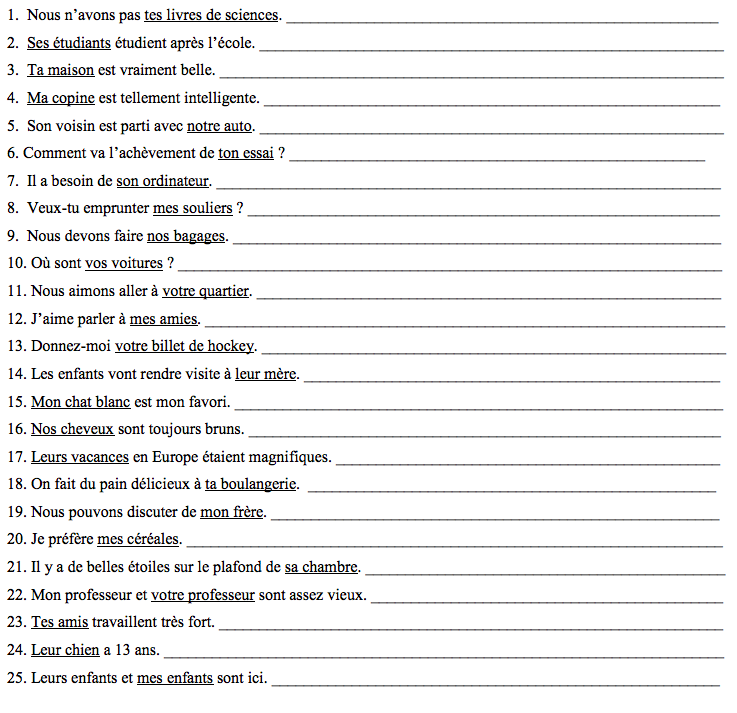 4. Écrivez un court paragraphe à propos de votre maison. (Utilisez au moins 3 adjectifs possessifs et 3 pronoms possessifs différents pour la décrire).______________________________________________________________________________________________________________________________________________________________________________________________________________________________________________________________________________________________________________________________________________________________________________________________________________________________________________________________________________________________________________________________________________________________________________JeTuIl/Elle/OnNousVousIls/EllesMasc Single mienle tienle sienle nôtrele vôtre le leurFém Singla miennela tiennela siennela nôtrela vôtrela leurMasc Plurles miensles tiensles siensles nôtresles vôtresles leursFém Plur les miennesles tiennes les siennes